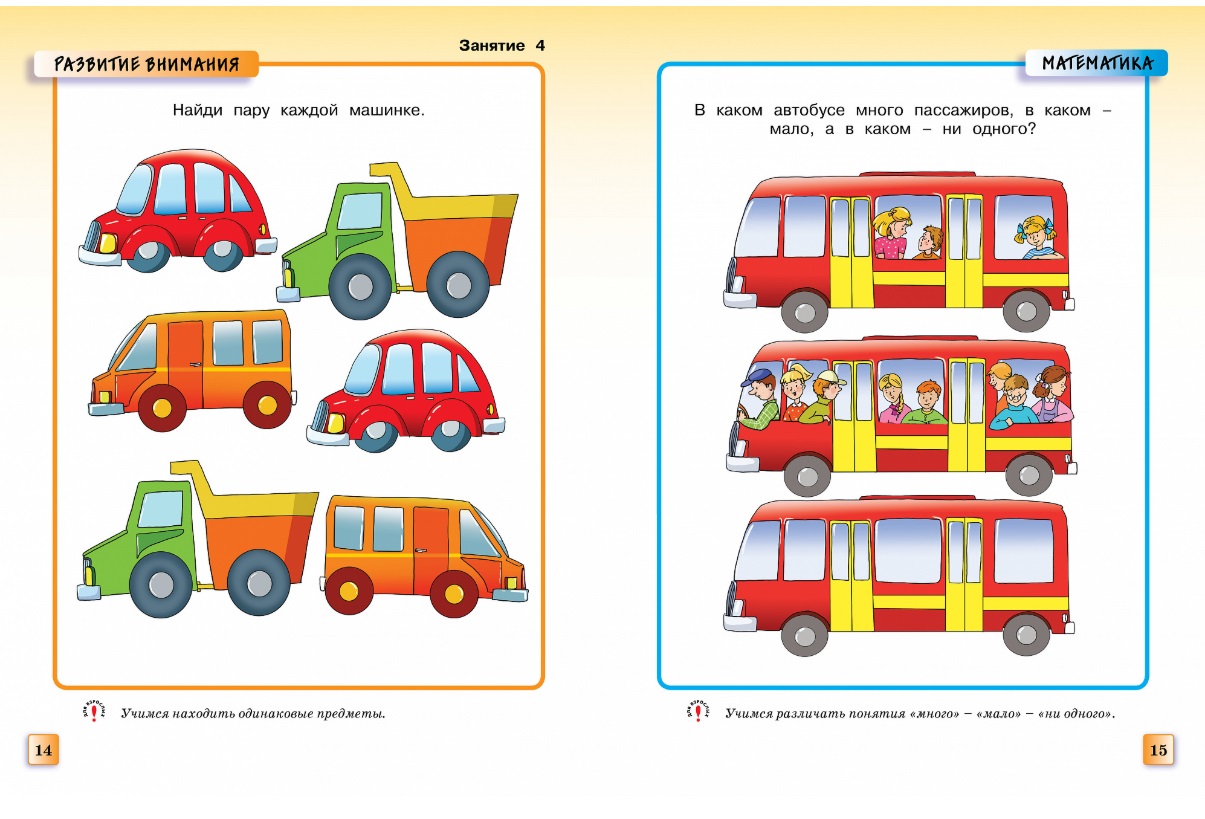 Пример ответа: «Я вижу автобус. Я вижу машину. Я вижу лодку»Ответь на вопросы. 1)Что едет? (Едет самолет) 2) Что плывет?   3)Что летит?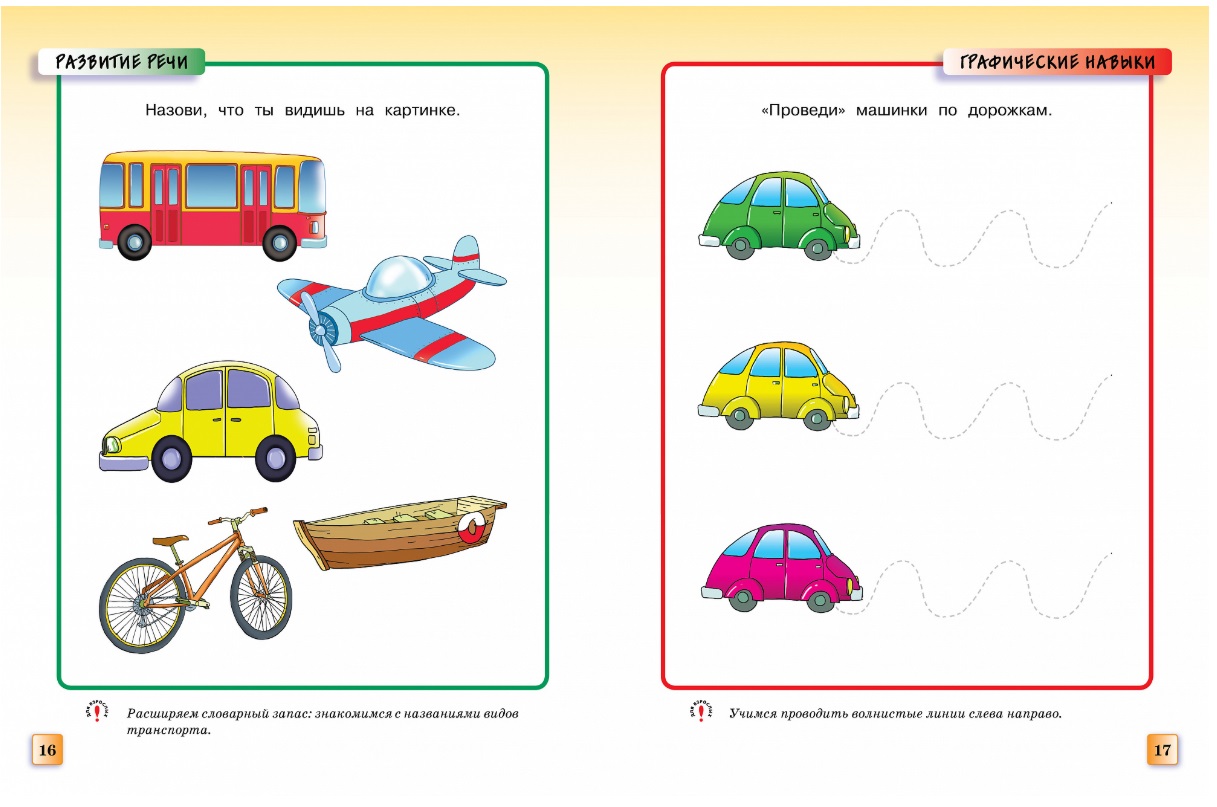 Литература: "Грамотейка. Интеллектуальное развитие детей 2-3 лет" Земцова О.Н.